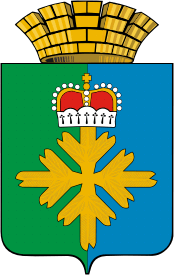 ДУМА ГОРОДСКОГО ОКРУГА ПЕЛЫМШЕСТОЙ СОЗЫВ  ЧЕТВЁРТОЕ ЗАСЕДАНИЕ  РЕШЕНИЕот 17.02.2017  № 39/4_____п. ПелымВ соответствии с  Земельным кодексом Российской Федерации, Гражданским кодексом Российской Федерации, Федеральным законом от 06.10.2003 № 131-ФЗ «Об общих принципах организации местного самоуправления в Российской Федерации», в целях реализации подпункта 3 пункта 3 статьи 39.7 Земельного кодекса Российской Федерации, руководствуясь Уставом городского округа Пелым, Дума городского округа Пелым РЕШИЛА:В приложение № 2 решения Думы городского округа Пелым от 15.12.2016 № 35/3  «Об утверждении Порядка определения расчета арендной платы и установлении ставок арендной платы в отношении земельных участков, находящихся в собственности городского округа Пелым» внести следующее изменение:в строке  41  принятую ставку  за земли промышленности, энергетики, транспорта, под объектами дорожного сервиса «12500» заменить ставкой «16,5».Настоящее решение опубликовать в информационной газете «Пелымский вестник», разместить на официальном сайте городского округа Пелым в информационно-телекоммуникационной сети «Интернет». Контроль за исполнением настоящего решения возложить на постоянную комиссию по жилищно-коммунальному хозяйству, градостроительству и землепользованию, муниципальной собственности (Тищенко В.С.).Глава городского округа Пелым                                                          Ш.Т. Алиев Председатель Думы городского округа Пелым                                                                        С.Н. Зубков